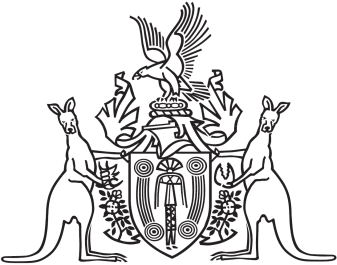 Northern Territory of AustraliaGovernment GazetteISSN-0157-8324No. G31	2 August 2017General informationThe Gazette is published by the Office of the Parliamentary Counsel.The Gazette will be published every Wednesday, with the closing date for notices being the previous Friday at 4.00 pm.Notices not received by the closing time will be held over until the next issue.Notices will not be published unless a Gazette notice request form together with a copy of the signed notice and a clean copy of the notice in Word or PDF is emailed to gazettes@nt.gov.au Notices will be published in the next issue, unless urgent publication is requested.AvailabilityThe Gazette will be available online at 12 Noon on the day of publication at http://www.nt.gov.au/ntg/gazette.shtml  Unauthorised versions of Northern Territory Acts and Subordinate legislation are available online at https://nt.gov.au/about-government/gazettesNorthern Territory of AustraliaPetroleum ActNotification of Surrender of Petroleum Exploration Permit [EP] 164I, Vicki Lorraine Jackson, as the Delegate of the Minister for Primary Industry and Resources by virtue of an instrument of delegation dated 11 October 2016, in pursuance of Section 70(c) of the Petroleum Act, give notice that petroleum exploration permit EP164 was surrendered on 17 July 2017.Dated 24 July 2017V. L. JacksonExecutive Director, EnergyNorthern Territory of AustraliaPetroleum ActNotification of Surrender of Petroleum Exploration Permit [EP] 165I, Vicki Lorraine Jackson, as the Delegate of the Minister for Primary Industry and Resources by virtue of an instrument of delegation dated 11 October 2016, in pursuance of Section 70(c) of the Petroleum Act, give notice that petroleum exploration permit EP165 was surrendered on 17 July 2017.Dated 24 July 2017V. L. JacksonExecutive Director, EnergyNorthern Territory of AustraliaPetroleum ActNotification of Surrender of Petroleum Exploration Permit [EP] 166I, Vicki Lorraine Jackson, as the Delegate of the Minister for Primary Industry and Resources by virtue of an instrument of delegation dated 11 October 2016, in pursuance of Section 70(c) of the Petroleum Act, give notice that petroleum exploration permit EP166 was surrendered on 17 July 2017.Dated 24 July 2017Vicki Lorraine JacksonExecutive Director, EnergyNorthern Territory of AustraliaPetroleum ActNotification of Surrender of Petroleum Exploration Permit [EP] 309I, Vicki Lorraine Jackson, as the Delegate of the Minister for Primary Industry and Resources by virtue of an instrument of delegation dated 11 October 2016, in pursuance of Section 70(c) of the Petroleum Act, give notice that petroleum exploration permit EP309 was surrendered on 17 July 2017.Dated 24 July 2017V. L. JacksonExecutive Director, EnergyNorthern Territory of AustraliaVolatile Substance Abuse Prevention ActNotice of Declaration of Management AreaAli Curung LocalityI, Denise Mary Riordan, Chief Psychiatrist, as the delegate of the Minister for Health, under section 48(1) of the Volatile Substance Abuse Prevention Act, give notice that:(a)	I have declared an area in the Ali Curung locality, comprising the area of land described in Schedule 1 and shown bounded by thick black lines on the map in Schedule 2, to be a management area; and(b)	the management area is declared to enable a plan to be made for the management of the possession, supply and use of volatile substances in the management area; and(c)	the declaration take effect on the date this notice is published in the Gazette.Dated 25 July 2017D. M. RiordanChief PsychiatristSchedule 1All those parcels of land in the locality of Ali Curung, Northern Territory of Australia containing a total area of 440 square kilometres more or less, being the whole of NT portions 906 and 994 within the Townsite of Ali Curung and being more particularly delineated on survey plan A/437 lodged with the Surveyor-General, Darwin, together with the whole of NT Portion 599 and being more particularly delineated on survey plan CP4198 lodged with the Surveyor-General, Darwin.Note for Schedule 1The address of the Surveyor-General is Level 1, Arnhemica House, 16 Parap Road, Parap NT 0820.Schedule 2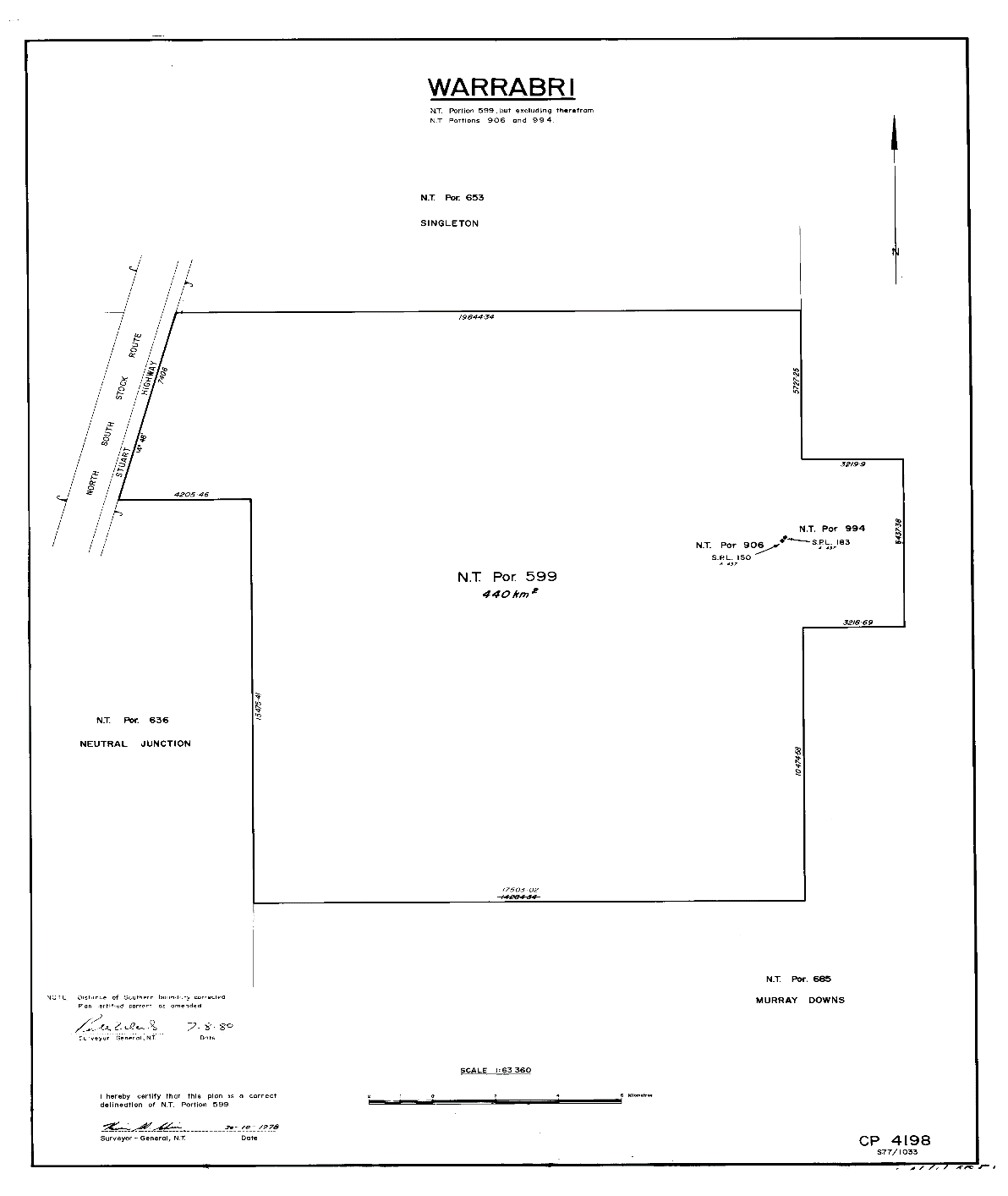 Police Administration ActSale of GoodsNotice is hereby given that pursuant to Section 166 of the Police Administration Act, the following property as shown on the attached schedule has been in the possession of the Officer in Charge, Police Station, Alice Springs, for a period in excess of 3 months and this property will be sold or otherwise disposed of in a manner as determined by the Commissioner of Police, if after twenty-eight (28) days from the publication of this notice the property remains unclaimed.B. CurrieSuperintendentAlice Springs Police Station19 July 2017MPR AuctionExhibits / MPR to CRTMExhibit/MPR DestructionBikes AuctionFirearmsNorthern Territory of AustraliaLaw Officers ActAuthorisationI, Gregory John Shanahan, the Chief Executive Officer of the 
Department of the Attorney-General and Justice, in pursuance of section 8(4) of the Law Officers Act, authorise Kendra Laverne Frew, Neil George von Bertouch, of the Department, each officer being a legal practitioner, to act in the name of the Solicitor for the Northern Territory.Dated 26 July 2017G. J. ShanahanChief Executive OfficerPlanning ActAdjustment to CB Zone Car Parking Contribution RateIn accordance with Sections 5.1 Formula for Calculating Contribution and 5.2 Adjustment of Contributions of the Car Parking Contribution Plan Central Business Zone, May 2007 (first gazetted 15 August 2007), notice is hereby given that from 1 July 2017, the Developer contribution payable per parking shortfall bay in the Central Business Zone of Darwin, has decreased from $24,105 to $23,262.Dated: 1 July 2017C. RobsonManager City PlanningCity of DarwinLegal Profession Act 2006The Law Society Northern Territory pursuant to section 375 of the Legal Profession Act 2006 (the Act) exempts local legal practitioners holding practising certificates under the Act and being principals or employees of Lawlab Pty Ltd from compliance with the section 376 of the Act.Pursuant to section 375 of the Act, the period of exemption shall be from 4.00pm on 30 June 2017 to 4.00pm on 30 June 2018, unless the instrument is earlier terminated by the Law Society Northern Territory.This exemption is subject to the following conditions:All legal practitioners that are covered by this exemption must maintain professional indemnity insurance with respect to their legal practice, which contains terms and conditions accepted by the Law Society Northern Territory (accepted alternative policy).The accepted alternative policy is Professional Indemnity Insurance Policy 2017/18 offered by Lawcover Insurance Pty Ltd.The legal practitioners that are covered by this exemption must provide satisfactory evidence to the Law Society Northern Territory that they are covered by the accepted alternative policy.Dated this 27th day of July 2017Kellie Anne GraingerExecuted by the Chief Executive OfficerPursuant to a delegation from the Law Society Northern Territory under section 647 of the ActPolice Administration ActSale of GoodsNotice is hereby given that pursuant to Section 166 of the Police Administration Act, the following property as shown on the attached schedule has been in the possession of the Officer in Charge, Police Station, Peter McAulay Centre, for a period in excess of 3 months and this property will be sold or otherwise disposed of in a manner as determined by the Commissioner of Police, if after twenty-eight (28) days from the publication of this notice the property remains unclaimed.A. S DEUTROMforNouvelle ReedSUPERINTENDENTiCOP 2020CIO Branch24/07/2017483097Nikon Camera Lense AF-S 50MM 2646166A34777084455.00Yulara483225003738.55Grn Safe48219750.00Grn Safe 48153400235.35Grn Safe 483225002Black Lonsdale bum bagGrn Safe483225001Black Telstra mobile phoneGrn Safe483081Black bag with beige straps A4482911Westpac ATM card 5163610061152409A3482680Raciui black backpackA4482634Samsung black J3 6 phoneA3482604Telstra silver phoneA3482367Alcatel One Touch silver B2000013c2b3cx4pA3482344Telstra grey phoneA3482312001HTC black phoneA3482312002Boost black / orangeA3482216Telstra silver mobile phoneA3482215Telstra white phoneA3482198Iphone 4 blackA3482014Telstra silver/white phone A3481944Telstra black phoneA3481534001Black leather wallet Grn Safe 480287Southern Star tan white S/N SNHTC15E88333480097Tourex Xtrain66 green purple G1508071175483076Extreme Murray green 483075Huffy pink BB 06D30134482875Grey ladies 482802Reid City 1 silver/gold G121000328482754Cyclops Hyperlite silver/red J80751594482751Kent maroon / black GS090312257482708Cell Fitzroy 1.0 black mode150941482643Enforcer AL12J312688482526Southern Star Comet green / grey 482439Merida BMX yellow ACF15J006825482423Scooter Star red/black 482358Scooter red/black482160Repco Mystic green/white RPFJ0659111481970Gemini Tioga black 481833Giant Aluxx black / blue C80C2103481821002Avanti Ridge Rider U7YK29456481639Silver / red AH16J025210481578Southern Star Urban cruiser G1510093120481565Parkpre Alucomp silver 96122603481519Tourex Xtrain66 blue / white 472285#001Rosi Amadeo magnum S/N SM000602MemoRack 11472285#002Winchester S/N F747900MemoRack 12Exhibit numberItem Description461070/001Black Specialized Hardrock mountain bike481731/001Green Giant bicycle S/N G150600741466377/0033 x solar panels453852/0011 x men’s Casio G-shock watch- camouflage band483134/011Large linked gold chain466837/0041 x yellow Trade Flame blow torch479151/001478151/0021 x gold men’s Citizen watch 1 x men’s gold link chain (crisscross pattern)444305/001444305/005444305/002Fishing equipmentFishing rodSilver hoist481922/003481922/004481922/005481922/006481922/007481922/008481922/009Yellow bath towel Baby shoesPink and brown towel setsAssorted baby clothingAssorted costume jewelleryAssorted clothingBedside table lamp483210/002White Canon printer482060/001Gold charm bracelet + charms 482881/001Silver Blaze tungsten men’s ring482137/001Pearl necklace (60cm)482088/001482088/002Pink and clear frosted glass jewellery boxAssorted costume jewellery481941/001Silver pendant with purple heart shaped stone482391/002482391/003Camrose and Kross jewellery boxVarious jewellery pieces482032/001Black Sony digital camera481579/001Titleist golf driver481561/001Mambo kid’s scooter332841/001$5990482728/002$16.85482728/00320 Pence482518/002$15.95482337/002$20.00481686/001/001$5.10482704/001$4.50483059/002$5.00483004/001/001$45.80461729/0042 x $1 USD483181/001483181/001/001483181/002483181/002/001Black Dell laptop bagMaster cardBasics cardMedicare card483134/001483134/002483134/003483143/004483134/005483134/006483134/008483134/009483134/010483134/012483134/013483134/014483134/015483134/016White ZTE mobile phoneGrey shoulder bagBlack Garmin GPS2 x power banks (USB)Black Dixi Onetel mobile phoneSilve/black IpodBlack Apple I-phoneBlack Samsun mobile phoneBlack kindle Apple card reader2 x USB drivesPersonal papersSilver Toshiba laptopBlack Dell laptop479881/001479881/002479881/006White SamsungPortable battery chargerPortable hard drive476101/001Apple I-phone 5444176/003Black Huawei mobile phone451440/003White/silver Samsung mobile phone469709/001Black Telstra mobile phone475710/001White ZTE mobile phone486956/010Black/silber Telstra mobile phone482728/001Wallet + contents482518/001Black/red Kenworth backpack + contents482337/001Black Colorado wallet + contents481686/001Black Trent Nathan wallet482704/002Bankcard483059/001Brown/black purse483004/001Black leather wallet 482977/003482977/001482977/002Black Telstra iPadBlack Telstra mobile phoneBlack Telstra mobile phone483180/001White Hauwei mobile phone482939/002482939/001Black Telstra ZTE mobile phoneBlack Alcatel mobile phone482869/001Black Samsung mobile phone482702/001Black Alcatel mobile phone482701/001White Samsung mobile phone482538/001Silver/black OPPO mobile phone482537/001Black Telstra mobile phone482533/001Gold LG mobile phone482453/050482453/048482453/046482453/043482453/038482453/036482453/035482453/032482453/029482453/027482453/011482453/022Men’s walletAssorted sporting ticketsBrowne Sportsgirl ladies handbagOrange ladies walletBlack Malebox men’s walletBrown Waterfield shoulderbagBlue Sarawak shoulderbagAssorted toiletriesPlastic bag with eye drops/cough dropsMulti-coloured purseAssorted condomsBlack men’s belt482391/001Back pack with contents482314/001Black Telstra mobile phone482121/001White Apple mobile phone481796/001Grey Samsung mobile phone481812/001Black Telstra mobile phone481715/001481715/002481715/003Black Telstra mobile phoneBlack iPhoneBlack LG mobile phone481710/001Purse with contents481522/001Black Telstra mobile phone475876/001Black iPhone481611/003481611/005Landrover keys with fobGrey iPod shuffle485233/001White Huawei mobile phone481351/001Black Telstra mobile phone470214/004Black HTC mobile phone466255/042HP laptop computer481922/001481922/002Green singletBag of assorted clothing and manchester465835/001Boito SSB 410g – S/N # 124015-02465835/002Lithgow RBA 25.303 – S/N# E95704465835/003Ammo465835/0041 x magazine479248/001Baikal SUO 12g S/N # 9651089483194/001Silver BMX bike482493/001Red/grey Huffy S/N # AJ014831482493/002Grey/yellow Huffy S/N # AH15H033786482249/001Black/red Avalanche S/N # CM15H506926482497/001Red/white Thumper S/N VA05121840482094/001Black Learsport Shimano S/N # PDYL02170482456/001Grey/red Specialized 481688/002Red/white Malvern Star s/N 13K05000482342/001Red Viper Diamondback S/N # RPFJ819000481848/001Black/green Repco Torrent  S/NRPFJ264657482658/001White/purple Flight AIRX6470811/001NT CC29BI – silver Ford Falcon utility